DECLARACIÓN RESPONSABLEREVERSO ANEXO I - SOLICITUD(Presentar uno por proyecto)D./Dña. ……………………………………………... con DNI ………………. en calidad de representante legal de la Entidad ……… con CIF/NIF ……., y respecto a la solicitud de subvención para la ejecución del proyecto ……..……, presentado a la convocatoria de subvenciones Sevilla Solidaria 2022 (Expte. 10/2021), manifiesta y declara bajo su responsabilidad, con los efectos previstos en el Art. 69 de la Ley 39/2015, de 1 de Octubre, del Procedimiento Administrativo Común de las Administraciones Publicas: Que acepta las estipulaciones contenidas en la convocatoria de subvenciones de Sevilla Solidaria 2022, autorizando expresamente al órgano gestor para recabar las certificaciones acreditativas del cumplimiento por parte de la entidad a la que representa de los requisitos establecidos en materia tributaria, de Seguridad Social, así como la inscripción en el Registro Municipal de Entidades del Ayuntamiento de Sevilla. Declarando expresamente el no encontrarme inhabilitado para obtener subvención de las Administraciones Públicas y de encontrarme facultado para actuar en nombre de la entidad.Que la entidad a la que representa se encuentra inscrita en los Registros Públicos que por la actividad social que realiza resulta de obligado cumplimiento. Igualmente, la entidad a la que represento, se encuentra inscrita en el Registro Municipal de Entidades del Ayuntamiento de Sevilla.Que la entidad a la que representa se encuentra al corriente en las obligaciones tributarias y de la Seguridad Social, declarando no ser deudora de ningún Organismo Oficial de ámbito local, autonómico, ni estatal.Que la entidad que representa no está incursa en ninguna de las circunstancias previstas en el art. 13 de la Ley 38/2003 de 17 de noviembre General de Subvenciones y que reúne todos los requisitos necesarios que exige la ley para solicitar una subvención.Que los Estatutos de la entidad recoge en el apartado ........,  estipulación............ los siguientes fines: (Transcribir literalmente el objeto y finalidad de la entidad recogidos en sus Estatutos)Y, declaro que en los Estatutos se recoge expresamente la naturaleza asociativa y sin ánimo de lucro de la entidad. Que la entidad se compromete a destinar ...................... € de su propio presupuesto para la realización del proyecto……….., del que se interesa obtener subvención, todo ello conforme a lo reflejado en el apartado “14. Recursos Financieros” del Anexo II-Proyecto.Que no percibe ni percibirá subvención de cualquier otro Área o Distrito del Ayuntamiento de Sevilla para el proyecto presentado.Que dispone de un local/es (se especifica en el siguiente cuadro) para el desarrollo de las actividades respecto de las cuales solicita subvención, en virtud del siguiente derecho (cesión, arrendamiento, propiedad, etc.). Indicar específicamente.En su caso, la documentación mencionada en los apartados 2, 3, 4 y 5 de la Disposición Séptima de la convocatoria, les consta a esa Administración como presentada en la Convocatoria de Subvenciones de Sevilla Solidaria, anualidad …….……, no sufriendo los  mismos variación alguna.Se autoriza al Área de Bienestar Social, Empleo y Planes Integrales de Transformación Social del Ayuntamiento de Sevilla para recabar los datos relativos a nuestra entidad, necesarios para la tramitación de esta solicitud de subvención, que figuren en el Registro Municipal de Entidades, estando actualizados y no sufriendo los mismos variación alguna. Marque la siguiente casilla en caso de oposición a la consulta de estos datos por parte del Área de Bienestar Social, Empleo y Planes Integrales de Transformación Social.□ En aplicación del artículo 28.2 de la Ley 39/2015, de 1 de octubre, de Procedimiento Administrativo Común de las Administraciones Públicas, no autorizo la consulta de mis datos personales.Sevilla,            de                              de (Firma de la persona representante de la entidad y sello)EXCMO. AYUNTAMIENTO DE SEVILLAÁREA DE BIENESTAR SOCIAL, EMPLEO Y PLANES INTEGRALES DE TRANSFORMACIÓN SOCIALC.S.P. Hogar Virgen de los Reyes. C/ Fray Isidoro de Sevilla. Nº 1. 1ª Planta. Pasillo 109. C.P. 41009Registro RIES 02300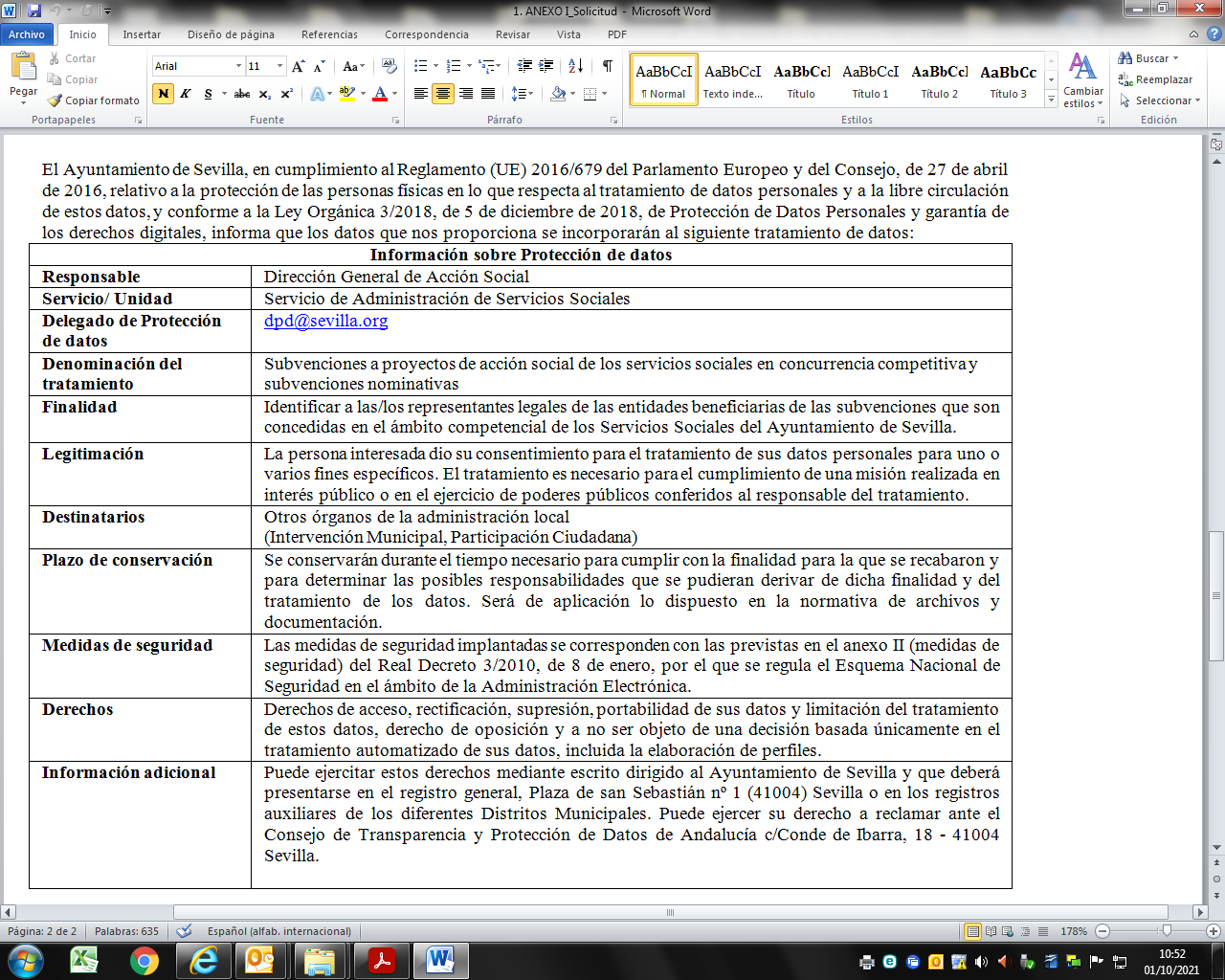 NOMBRE PROYECTOÁMBITO DE ACTUACIÓN (C.S.S.o ámbito sectorial) DIRECCIÓN/ UBICACIÓN DEL LOCAL